Aktion  „Depotkunst ans Licht“Seit März 2017 läuft die Initiative „Ein Kunsthaus für Jena“, die auf große Resonanz in der Bevölkerung stößt. Ziel der Initiative ist es, die Gelegenheit zu nutzen, welche die Neubebauung des Eichplatzes in den nächsten Jahren bietet. Dort könnten endlich  geeignete Ausstellungsflächen entstehen, die von der Kunstsammlung der Stadt so dringend benötigt werden.  Wir wollen den Weg ebnen für ein Kunsthaus auf dem Eichplatz, konzipiert  als öffentlicher Raum, der alle gesellschaftlichen Gruppen der Stadt zur friedlichen  Begegnung und zum kreativen gesellschaftlichen  Disput einlädt. Um dieses Ziel zu erreichen, haben wir im August 2017 einen  Förderverein gegründet. Und nun planen wir für Mai / Juni 2018 eine interessante Veranstaltungsreihe, zu der wir Sie gern einladen laden möchten.Mit der Aktion „Depotkunst ans Licht“ wollen wir das Bewusstsein der Stadtgesellschaft dafür schärfen, dass Jena  im Besitz von kostbaren Kunstschätzen ist, die nicht im Depot verbleiben, sondern der Öffentlichkeit zugänglich gemacht werden sollten. Außerdem wollen wir einen kleinen Vorgeschmack darauf schaffen, wie Kunst die Stadtbevölkerung weiter  ins Gespräch bringen kann und den kreativen Austausch zu Themen unserer Zeit  befördert. Die drei Teile der Aktion werden von begleitenden Veranstaltungen wie Lesungen, Vorträgen und Konzerten umrahmt. So konnten wir z.B. schon Prof. Wolfgang Ullrich gewinnen, der einen Vortrag zum Thema Kreativität halten wird. Für die Schaufensteraktion wollen wir Musiker, Maler, Grafiker  und Texter verschiedenster Altersstufen gewinnen, die sich von den  gezeigten Werkkopien inspirieren lassen und vor Ort bei einer kleinen Vernissage in einen kreativen Dialog mit den Werken treten.Für die Abschlussausstellung im Juni  in der Trafostation  möchten wir regionale Künstler einladen, die Werke aus der Kunstsammlung als Quelle der eigenen schöpferischen Tätigkeit zu nutzen. Noch stehen wir mit unserer Idee ziemlich  am Anfang der Planung und wir hoffen auf  Ihre Unterstützung bei der Konkretisierung dieses Vorhabens. Wenn Sie als Besitzer eines Ladens oder Lokals im Stadtzentrum,  als Verein, als bildende Künstler, Autoren  oder Musiker Interesse bekommen haben, sich an unserer Aktion zu beteiligen, dann nehmen Sie mit uns Kontakt auf. Wir würden uns sehr freuen, wenn Sie das Anliegen unseres Fördervereins durch Ihre Mitarbeit unterstützen. Nun sind wir gespannt auf Ihre  Rückmeldungen, Anregungen und Ideen. Mit freundlichen Grüßen Heidrun Schrade						Stand: Jan. 2018.....................................................................................................................................Ausführliche Infos auf unserer Web-Seite: https://ein-kunsthaus-fuer-jena.de/Kontakt: 	heidrun-schrade@web.de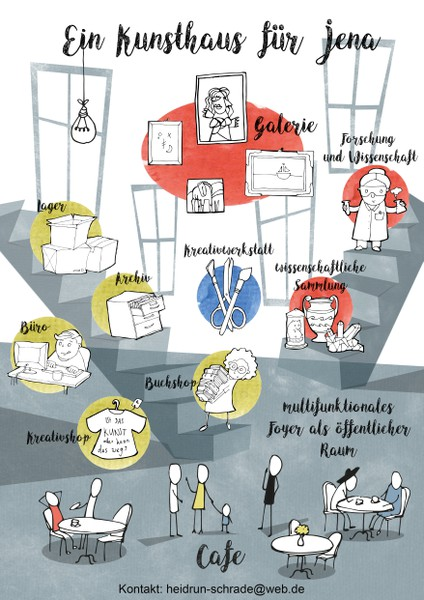 Der FördervereinEin KUNSTHAUS für JENA präsentiert:„Depotkunst ans Licht“Von der Schöpferkraft des MenschenBürger für Kunst – Kunst für Bürger........................Mai Auftakt mit Ausstellung von Werken aus dem Depot in der Stadtkirche Mai / JuniDepotkunst im Schaufenster entdeckenAusstellung von Kopien in verschiedenen Läden und Lokalen  der StadtJuniAbschlussausstellung im TrafoRegionale Künstler lassen sich von Depotkunst inspirieren